真趣化工人员定位系统API文档 V1.8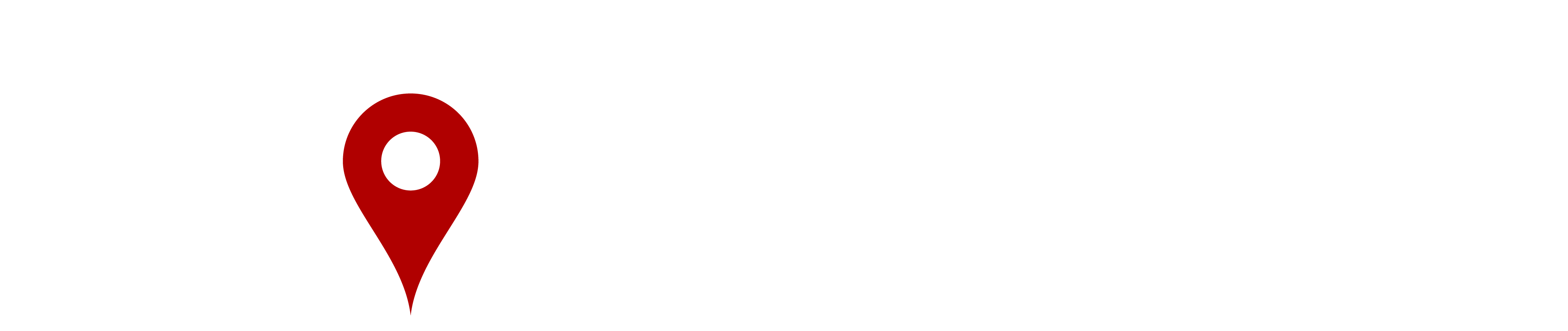 苏州真趣信息科技有限公司JoySuch Tech Ltd.版权所有 侵权必究All rights reserved修订记录总述本文档适用于第三方平台跟化工平台对接人员、定位、报警信息。其中人员信息和报警信息跟化工平台对接，token由化工平台提供（获取方式详见第三部分：化工平台获取token）。token的使用方式：调用下列api接口时，放入header中。定位信息由真趣基础平台提供，需要获取基础平台accessToken。使用场景获取定位第三方平台跟基础平台对接，有俩种方式实现获取定位根据卡片mac地址查询位置结果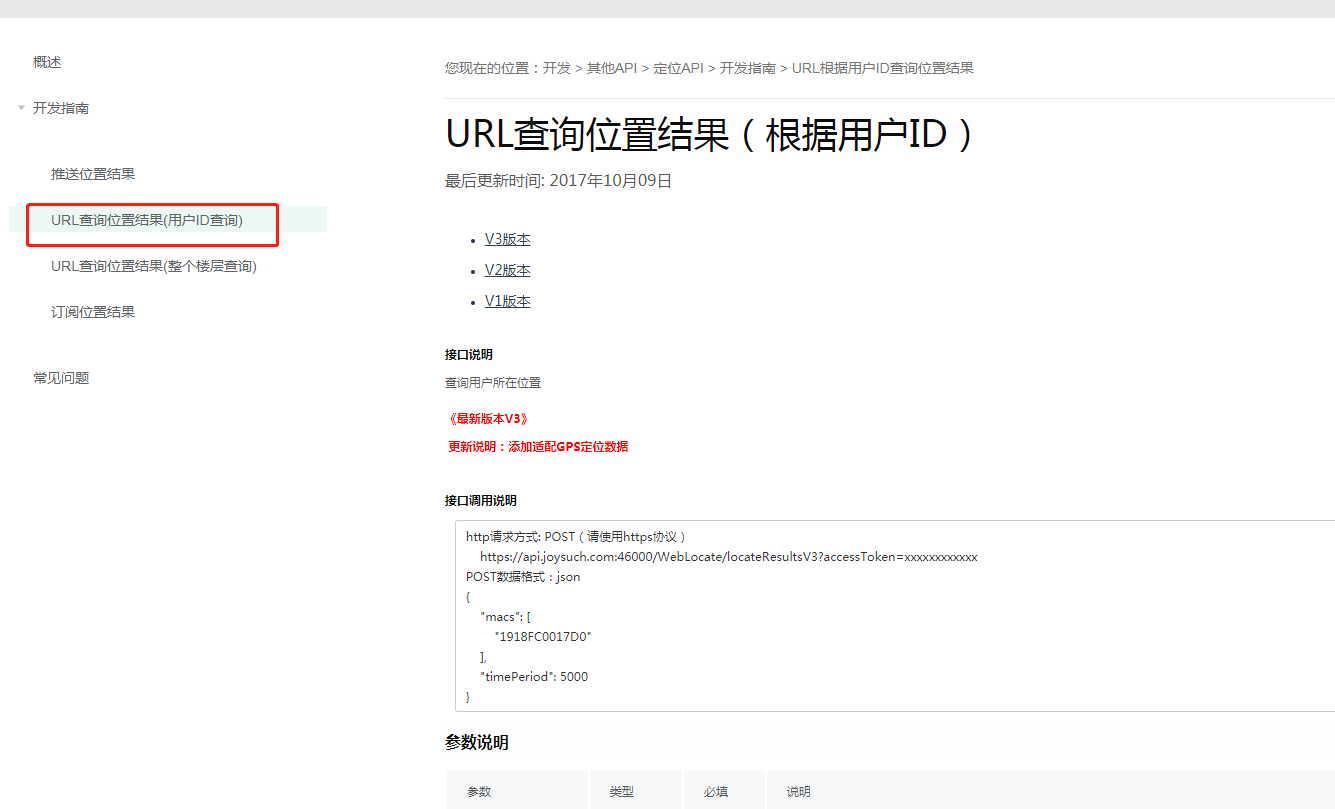 图 1订阅/推动由第三方向基础平台发起订阅，当基础平台产生点位后会主动向订阅者推动点位。具体方式参考官方api文档。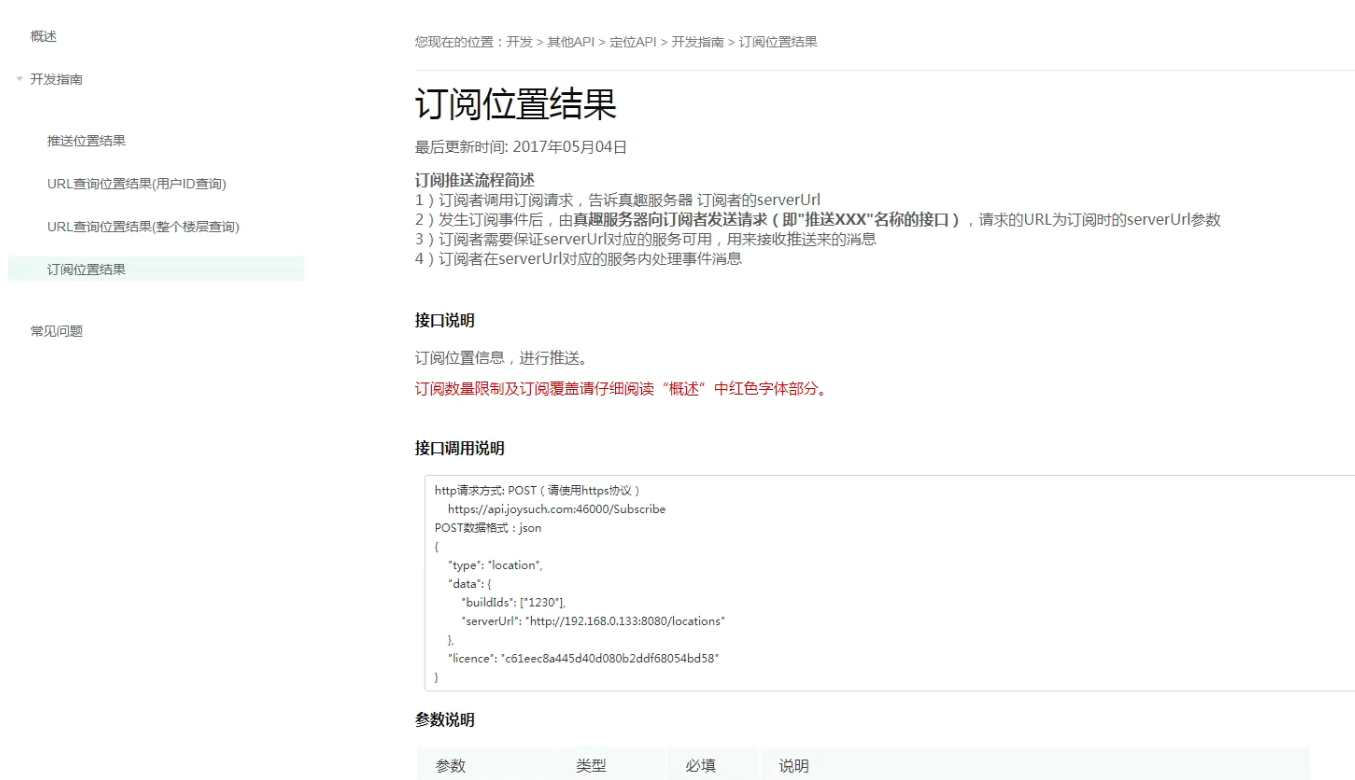 图 2同步人员信息通过人员增删改查接口，可以实现第三方将他们系统人员数据同步到化工平台。支持各人员类型支持添加多个字段。免密链接第三方平台可以通过页面嵌入的方式来跟化工平台结合。目使用客户有，汉威、常州新阳、百川等。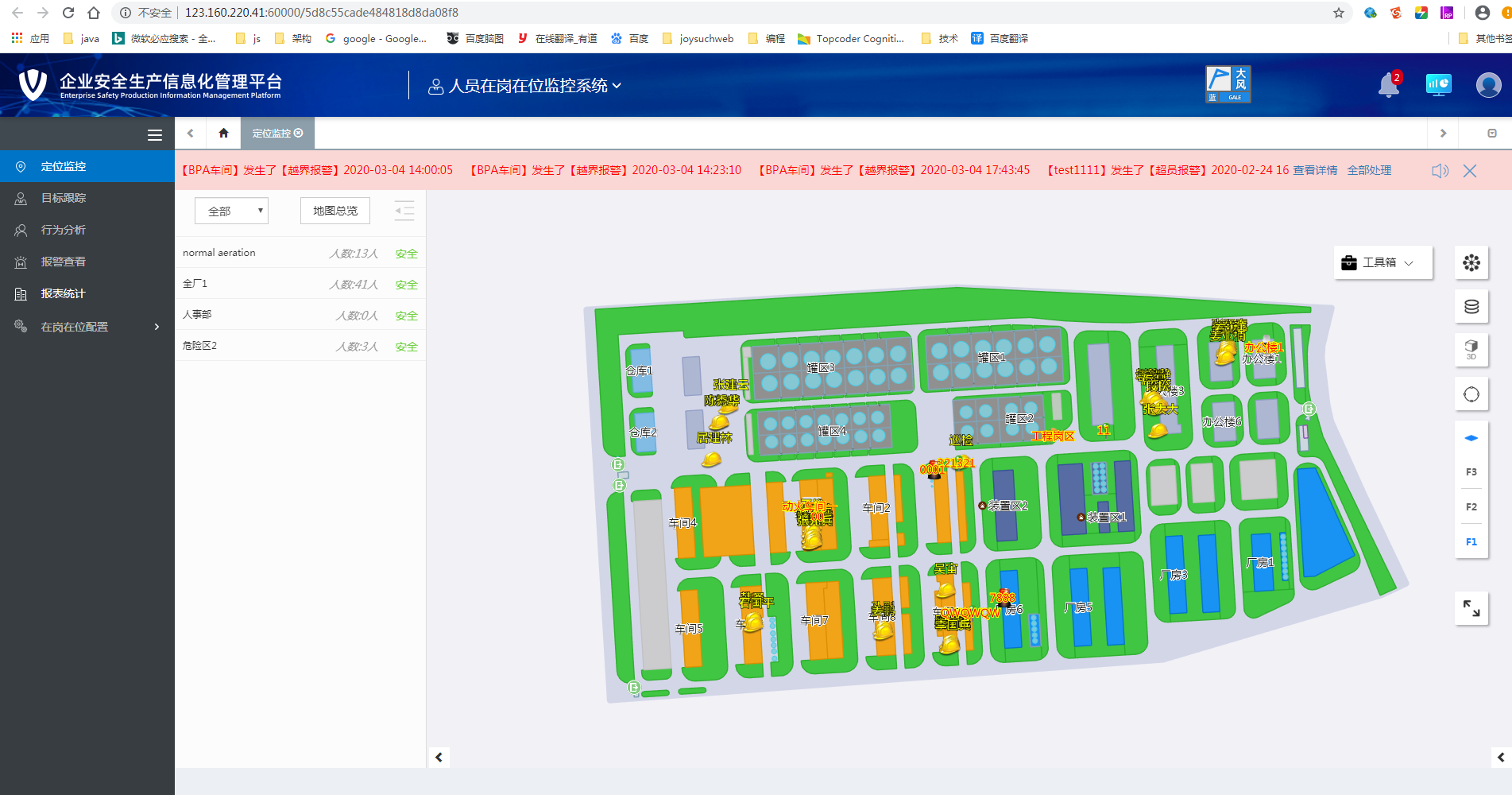 图 3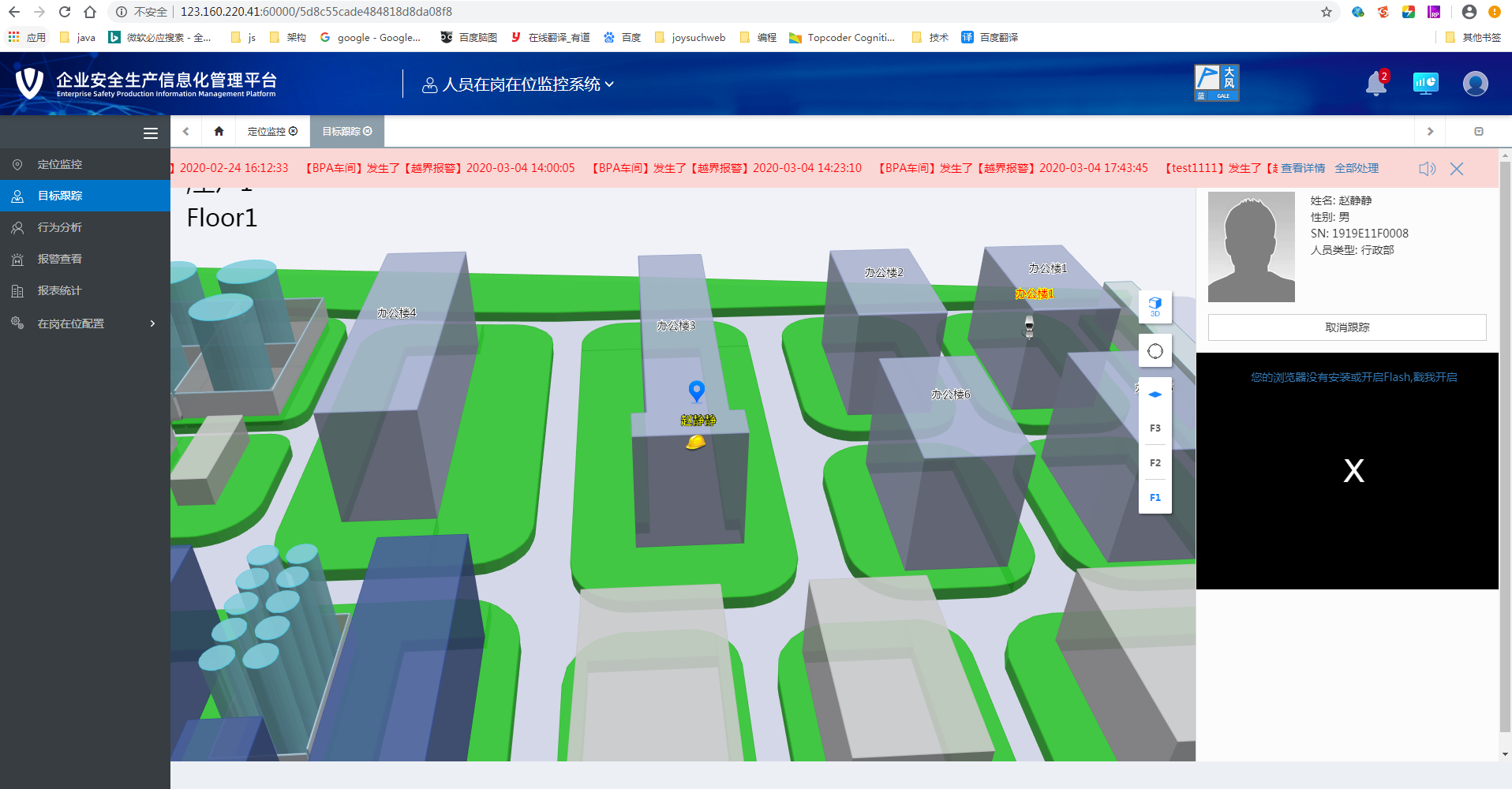 图 4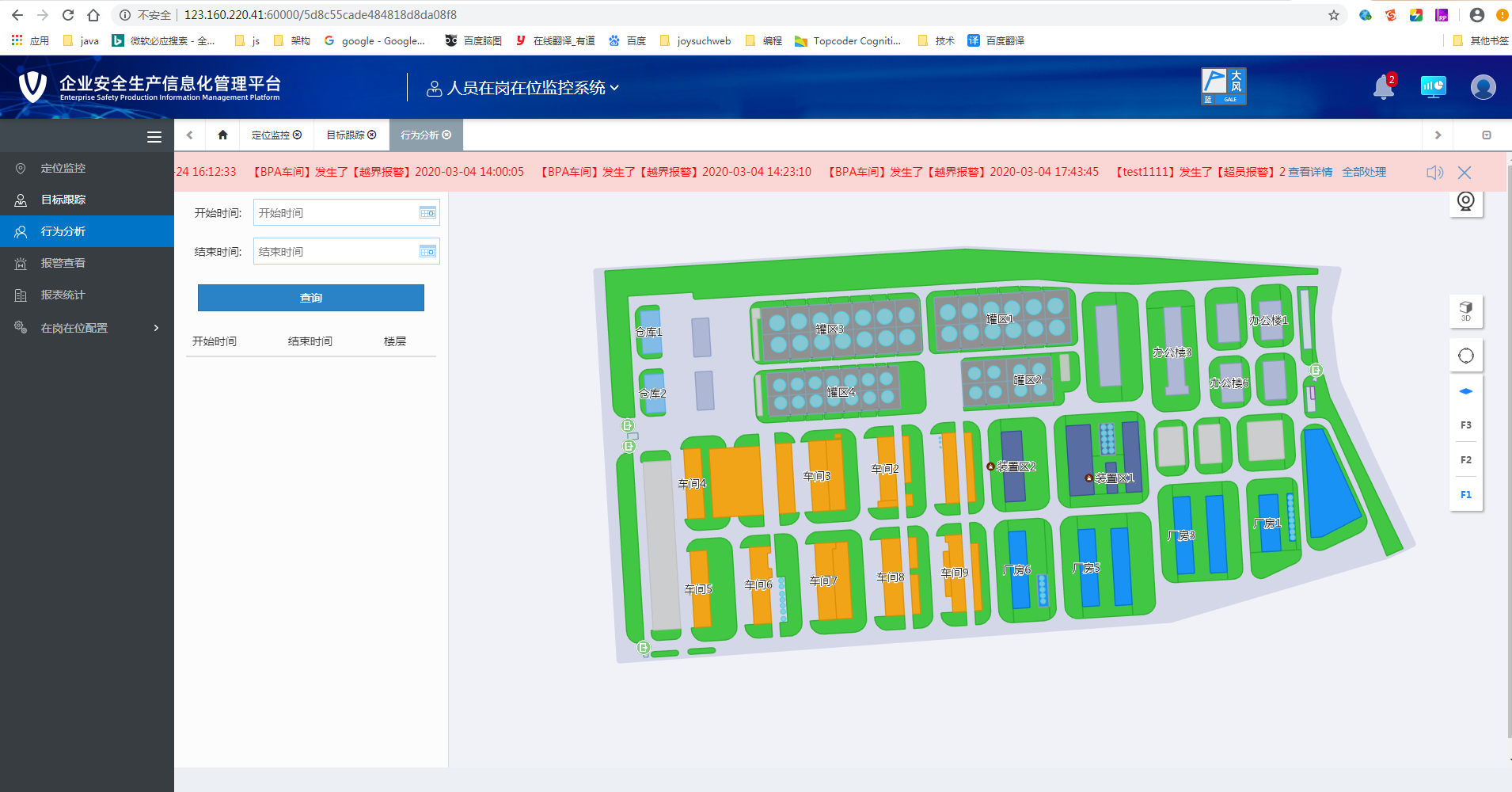 图 5化工平台获取token影响版本：化工2.9.26及以上版本都适用接口URL/api/v1/getTokenheaders请求方式POSTJSON格式Authorization生成规则Authorization 由appid + secret组成的字符串md5俩次构成，全部转成大写。 如md5(md5(appid + secret)).toUpperCase();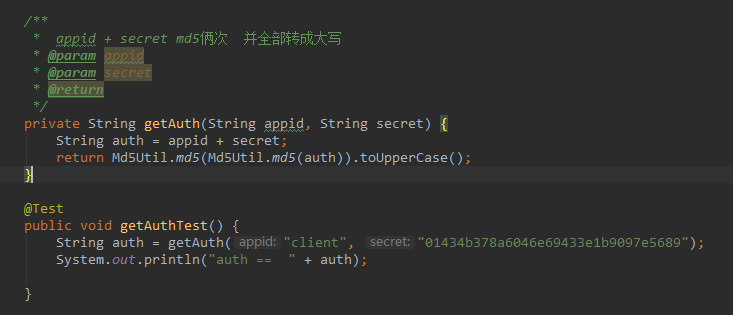 注明: appid为真趣账户名,secret由真趣示例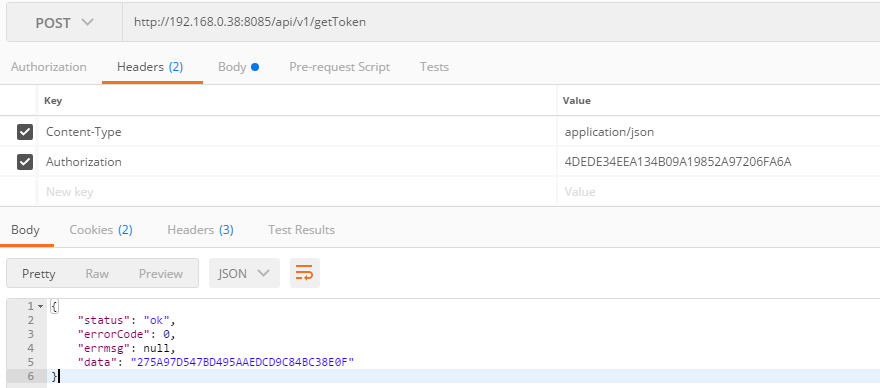 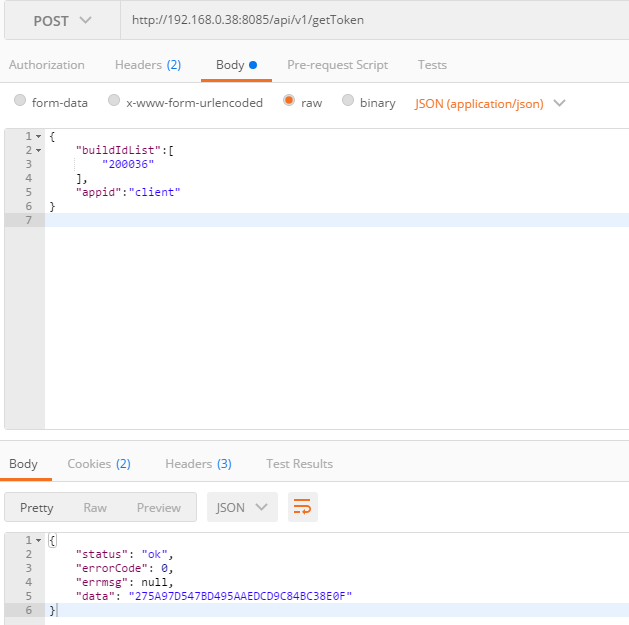 批量添加人员适用版本：化工2.9.26及以上版本说明第三方调用该接口支持批量添加人员，每个人员字段可添加多个。接口URL/api/v1/employee/addHeader请求方式POST请求参数无请求bodyJSON格式data数据结构单个field结构JSON示例{	"buildId":"20036",	"data":[{"employeeType":"保安", 		"name":"关二爷",		"gender":"男",		"sn":"1919E00F1019",		"cardNumber":"1919E00F1000",		“iconID”:”默认”,	    “headPic”:”默认”,		“alarmTemplate”:”默认” ,		“fields”:[{“fieldName”:”部门”, “fieldValue”:”研发”}]	}]}返回值data数据结构请求样例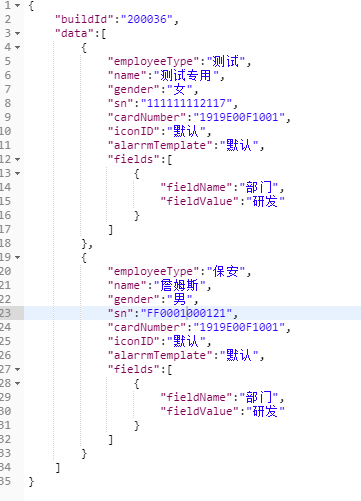 header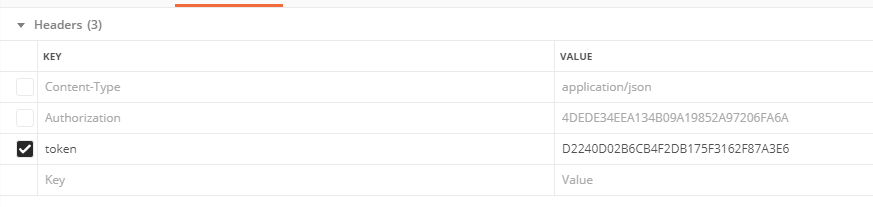 批量修改人员适用版本：化工2.9.26及以上版本接口URL/api/v1/employee/editHeader请求方式POST请求参数无请求bodyJSON格式data数据结构单个field结构JSON示例{	"buildId":"200036",	"data":[{"employeeType":"保安", 		"name":"关二爷",		"gender":"男",		"sn":"1919E00F1019",		"cardNumber":"1919E00F1000",		“iconID”:”默认”,		“alarmTemplate”:”默认” ,		“fields”:[{“fieldName”:”部门”, “fieldValue”:”研发”}]	}]}返回值请求样例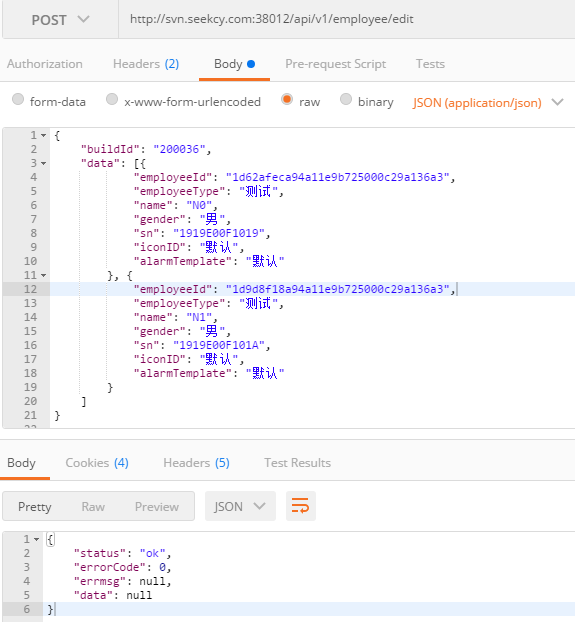 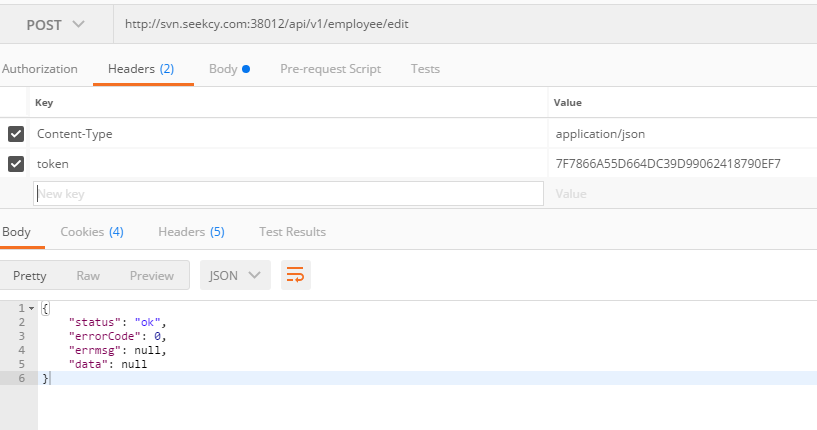 批量删除人员适用版本：化工2.9.26及以上版本接口URL/api/v1/employee/deleteHeader请求方式POST请求参数无请求bodyJSON格式JSON示例{	"buildId":"200036",	"data":[{		“id1”,		“id2”	}]}返回值请求样例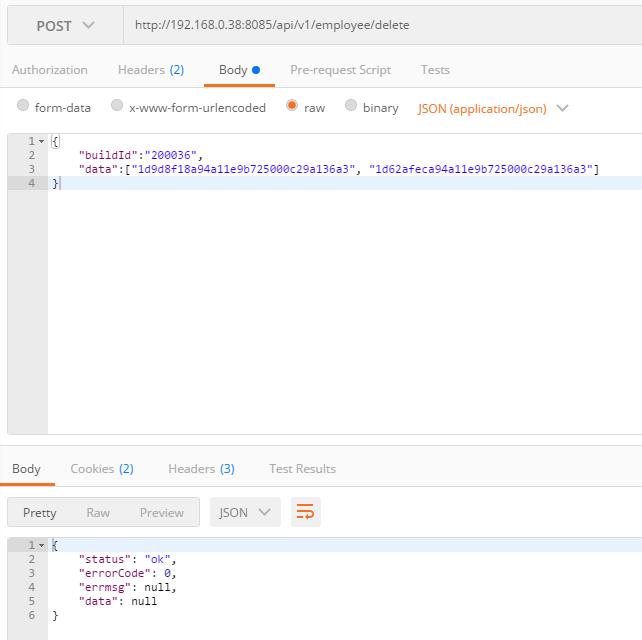 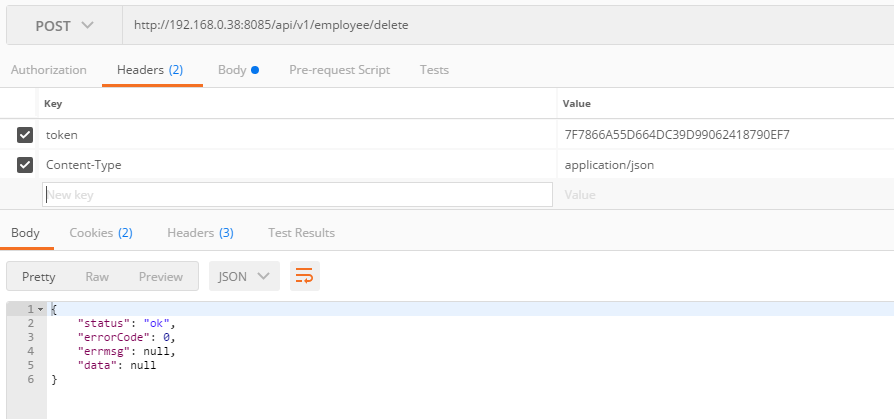 查询建筑下所有人适用版本：化工2.9.26及以上版本接口URL/api/v1/employee/searchHeader请求方式POST请求参数无请求bodyJSON格式JSON示例{	"buildId":"200036",}返回值data单个对象数据结构单个field结构请求样例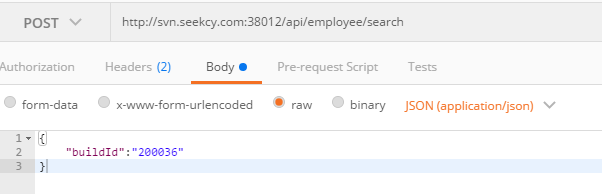 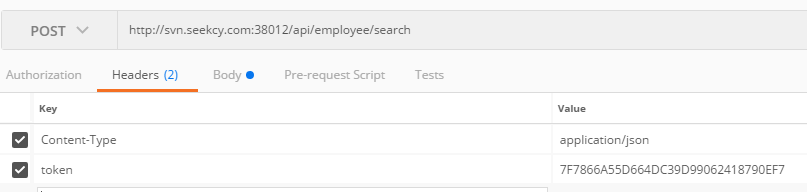 返回值{    "status": "ok",    "errorCode": 0,    "errmsg": null,    "data": [        {            "employeeType": "研发人员",            "name": "阿博茨",            "gender": "男",            "sn": "111111111117",            "cardNumber": null,            "iconID": null,            "alarmTemplate": null,            "fields": {                "姓名": "阿博茨",                "电话": "",                "门禁卡号": "",                "SN": "111111111117",                "性别": "男",                "轨迹天数": ""            }        },        {            "employeeType": "访客",            "name": "阿博茨1",            "gender": "男",            "sn": "111111111118",            "cardNumber": null,            "iconID": null,            "alarmTemplate": "bbb",            "fields": {                "姓名": "阿博茨1",                "SN": "111111111118",                "性别": "男"            }        }    ]}小洋口项目总人数适用用版本：2.9.33_realease及以上(包含2.9.33_realease定制版本)接口URL/api/v1/yangkou/personSummaryHeader请求方式POST请求参数无请求bodyJSON格式JSON示例{	"buildId":"200036"}返回值小洋口区域数据包含版本2.9.33_realease及以上(包含2.9.33_realease定制版本)接口URL/api/v1/yangkou/areaSummaryHeader请求方式POST请求参数无请求bodyJSON格式JSON示例{	"buildId":"200036"}返回值免密登录版本说明目前2.9.33_release 及3.2,3.3,3.4及以上版本支持免密登录其中2.9.33_release及2.9.33之上2.9系列版本只有定位监控(没有菜单栏)和目标追踪(有菜单栏)功能。3.2,3.3,3.4系列支持以下所有功能。参数说明定位监控(没有菜单栏)示例http://ip:port/js/tunnel.html?to=location&buildId=200541&appid=client&secret=ede905e1ca3549259a3e62d5110c3a9f目标追踪(有菜单栏)示例http://ip:port/js/tunnel.html?to=trackSn&buildId=200541&appid=client&secret=ede905e1ca3549259a3e62d5110c3a9f&trackSn=191800000000影响版本钛惠云端（th.joysuch.com）和部分单独修改的项目http://Ip/js/tunnel.html?to=&buildId=&wh=&appid=&secret=定位监控http://chem2.joysuch.com/js/tunnel.html?to=location&buildId=200647&wh=false&appid=yanshi &secret=4011a04a6615406a9bbe84fcf30533de目标追踪： http://chem2.joysuch.com/js/tunnel.html?to=trackSn&buildId=200647&wh=false&appid=yanshi&secret=4011a04a6615406a9bbe84fcf30533de&trackSn=1919E11F0008 行为分析： http://chem2.joysuch.com/js/tunnel.html?to=behaviorAnalysis&buildId=200647&wh=false&appid=yanshi&secret=4011a04a6615406a9bbe84fcf30533de&trackSn=1919E11F0008&name= 赵 静 静&startDate=2019-09-2714:34:42&endDate=2019-09-27 报警查看： http://chem2.joysuch.com/js/tunnel.html?to=alarms&buildId=200647&wh=false&appid=yanshi &secret=4011a04a6615406a9bbe84fcf30533de 报表统计： http://chem2.joysuch.com/js/tunnel.html?to=statistics&buildId=200647&wh=false&appid=yanshi&secret=4011a04a6615406a9bbe84fcf30533de 区域安全： http://chem2.joysuch.com/js/tunnel.html?to=regionalSecurity&buildId=200647&wh=false&appi d=yanshi&secret=4011a04a6615406a9bbe84fcf30533de 人员管理： http://chem2.joysuch.com/js/tunnel.html?to=staffManagement&buildId=200647&wh=false&appid=yanshi&secret=4011a04a6615406a9bbe84fcf30533de 设备管理： http://chem2.joysuch.com/js/tunnel.html?to=deviceManagement&buildId=200647&wh=false&appid=yanshi&secret=4011a04a6615406a9bbe84fcf30533de 巡检管理： http://chem2.joysuch.com/js/tunnel.html?to=patrol&buildId=200647&wh=false&appid=yanshi&secret=4011a04a6615406a9bbe84fcf30533de 承包商管理： http://chem2.joysuch.com/js/tunnel.html?to=contractorManagement&buildId=200647&wh=false&appid=yanshi&secret=4011a04a6615406a9bbe84fcf30533de地图管理： http://chem2.joysuch.com/js/tunnel.html?to=mapManagement&buildId=200647&wh=false&appid=yanshi&secret=4011a04a6615406a9bbe84fcf30533de 系统设置： http://chem2.joysuch.com/js/tunnel.html?to=systemSet&buildId=200647&wh=false&appid=yanshi&secret=4011a04a6615406a9bbe84fcf30533de 作业票管理： http://chem2.joysuch.com/js/tunnel.html?to=workingBill&buildId=200647&wh=false&appid=yanshi&secret=4011a04a6615406a9bbe84fcf30533de 画围栏 http://chem2.joysuch.com/implant/DrawPoints.html?username=yanshi&secret=4011a04a6615406a9bbe84fcf30533de&buildId=200647&tokenID=IMTOKENID&locationId= (locationId 作业地点 不传值就是新增,传值就是编辑传新增时候的围栏名称)人员照片上传影响版本2.9.33申华定制版本，接口不通用目前只有申华一家使用。 接口URL/api/v1/employee/uploadHeadImgHeader请求方式POST请求参数multipart/form-data请求body表单返回值请求样例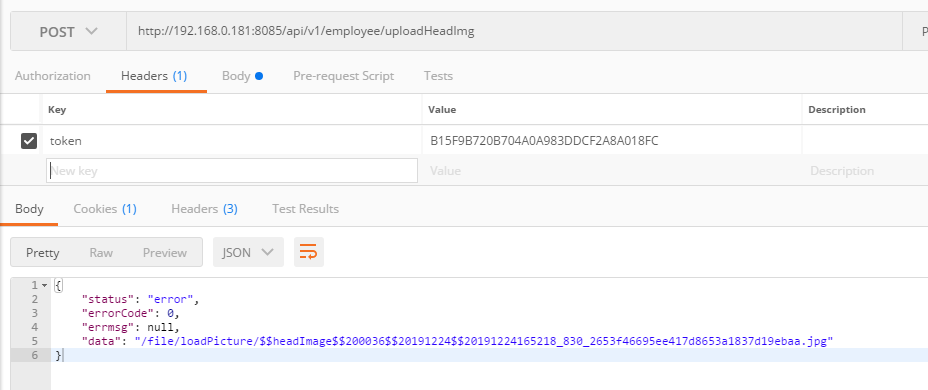 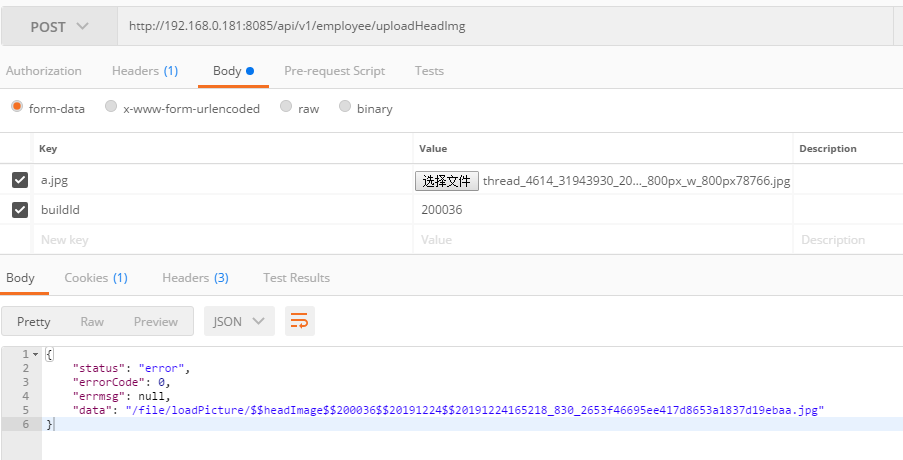 人员照片查看该接口不通用，目前只有申华定制版本有这个接口。http://ip:port/path其中path为照片接口上传时返回的路径定位信息获取定位信息有真趣开放平台提供，相关文档地址为https://open2.joysuch.com获取accessTokenAPI获取accessToken参考以下地址https://open2.joysuch.com/#/index/document/detail/1583651122887?menuName=%E5%BC%80%E5%8F%91%E6%96%87%E6%A1%A3-%E5%85%B6%E4%BB%96APP-%E5%85%AC%E5%85%B1API查询位置结果https://open2.joysuch.com/#/index/document/detail/1583651438640?menuName=%E5%BC%80%E5%8F%91%E6%96%87%E6%A1%A3-%E5%85%B6%E4%BB%96APP-%E5%AE%9A%E4%BD%8DAPI获取人员位置信息有两种方式可选：i:通过接口查询（详见上面链接）
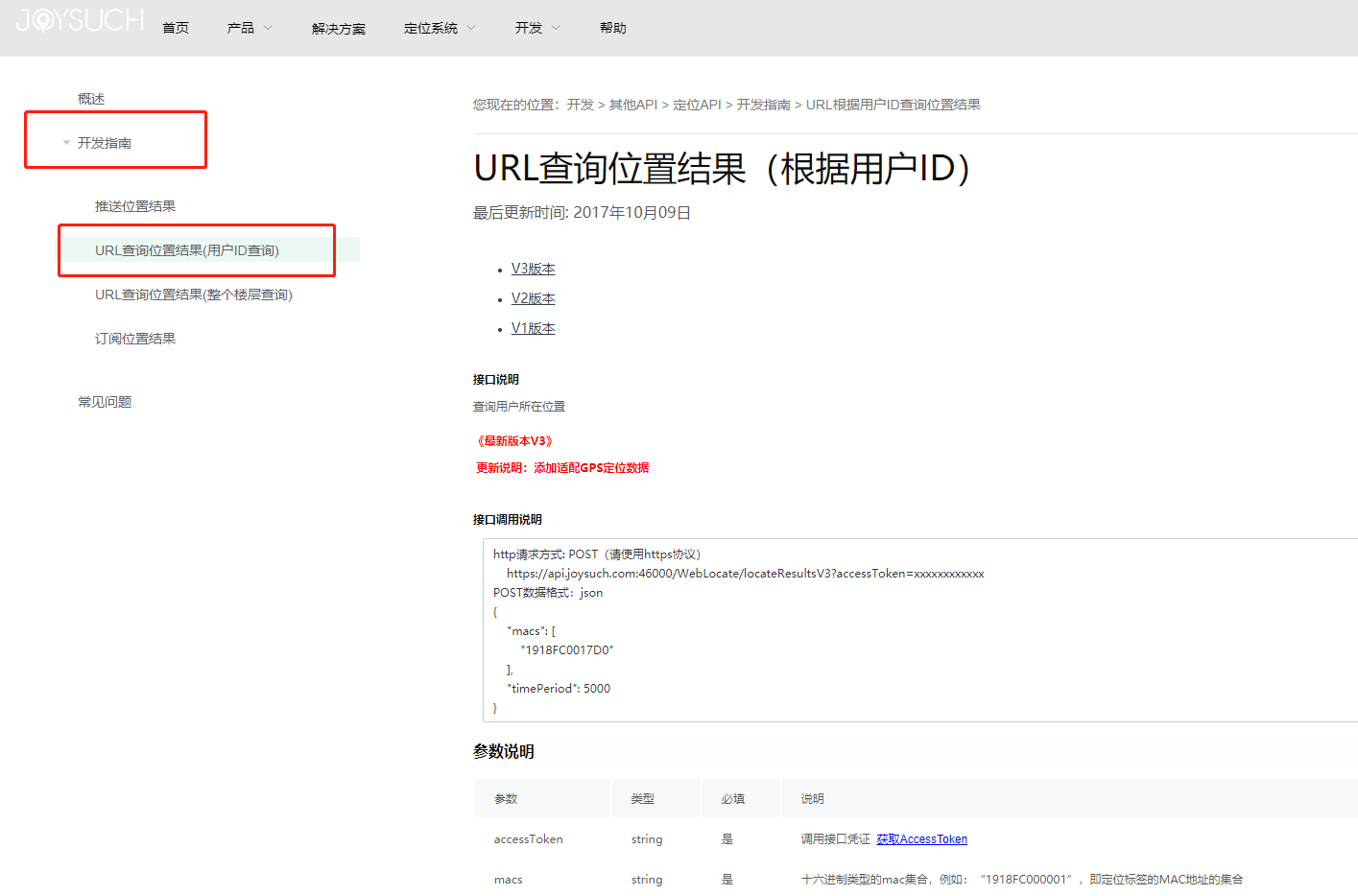 ii:通过订阅方式，推送（详见上面链接）
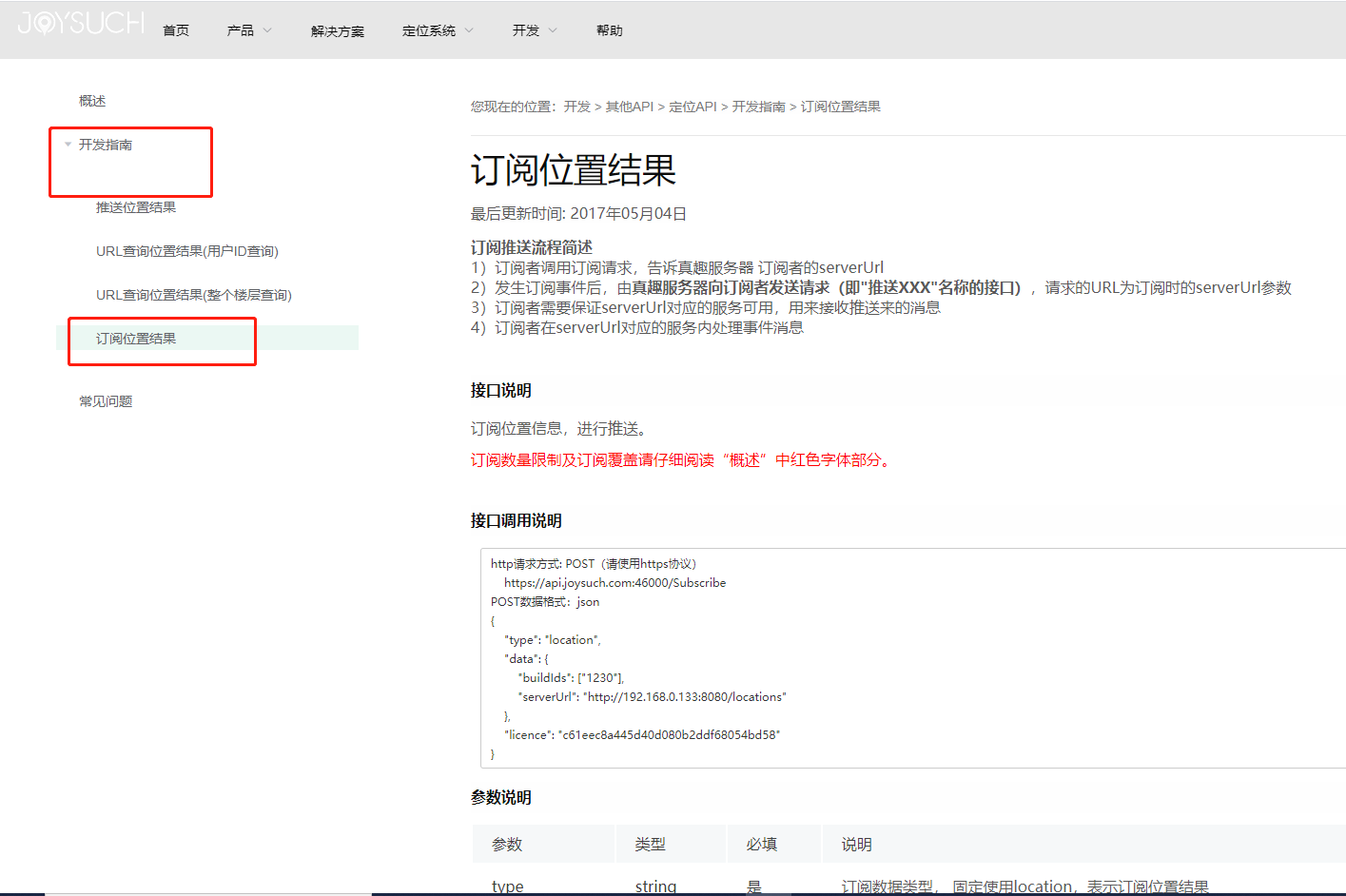 获取围栏列表版本说明三美定制版本，chemical_3.4.26_release之后的小版本迭代会加上。接口URLapi/v1/alarmArea/listHeader请求方式POST请求参数无请求bodyJSON格式JSON示例{	"buildId":"200036",	" railName ":"会议室1"}返回值data单个对象数据结构单个record结构单个railPoints结构{
    "errorCode":0,
    "errorMsg":[

    ],
    "filedErr":{

    },
    "data":{
        "totalCount":1,
        "recordList":[
            {
                "railId":"58158922d6384bf9afdfeca4d015b0b8",
                "railName":"test17",
                "floorNo":"Floor3",
                "railPoints":[
                    {
                        "uuid":"fbf58772610811eaad8c000c29cbe3e9",
                        "railId":"58158922d6384bf9afdfeca4d015b0b8",
                        "x":16671,
                        "y":20443
                    },
                    {
                        "uuid":"fbf59c8a610811eaad8c000c29cbe3e9",
                        "railId":"58158922d6384bf9afdfeca4d015b0b8",
                        "x":21634,
                        "y":22231
                    },
                    {
                        "uuid":"fbf5aa90610811eaad8c000c29cbe3e9",
                        "railId":"58158922d6384bf9afdfeca4d015b0b8",
                        "x":17702,
                        "y":23492
                    }
                ]
            }
        ]
    }
}请求样例获取区域列表版本说明三美定制版本，chemical_3.4.26_release之后的小版本迭代会加上。只适用于化工平台。接口URLapi/v1/area/loadAreaListHeader请求方式POST请求参数无请求bodyJSON格式JSON示例{	"buildId":"200036",	" areaName ":"五楼"}返回值data单个对象数据结构单个record结构单个areaRailRel结构{
    "errorCode":0,
    "errorMsg":[

    ],
    "filedErr":{

    },
    "data":{
        "recordList":[
            {
                "areaId":"d6c46de45ac611eaad8c000c29cbe3e9",
                "areaName":"五楼全部区域",
                "areaRailRelList":[
                    {
                        "railId":"10506ee666a04f67ad629d76768c3a1c",
                        "railName":"五楼",
                        "floorNo":"Floor5"
                    }
                ],
                "selected":null,
                "personCount":0,
                "employees":null,
                "areas":[
                    {
                        "areaId":"e84de898611e11eaad8c000c29cbe3e9",
                        "areaName":"二道门",
                        "areaRailRelList":[
                            {
                                "railId":"0d524a8a3b564fccb7922891360a4e2c",
                                "railName":"test13",
                                "floorNo":"Floor3"
                            },
                            {
                                "railId":"69c14d6776cc44329ac2d7bf22b3496a",
                                "railName":"test25",
                                "floorNo":"Floor3"
                            },
                            {
                                "railId":"59f0b3a0ee3944aa92545893ef52dc81",
                                "railName":"test22",
                                "floorNo":"Floor3"
                            }
                        ]
                    }
                ]
            }
        ]
    }
}请求样例获取报警列表版本说明三美定制版本，chemical_3.4.26_release之后的小版本迭代会加上。只适用于化工平台。接口URLapi/v1/alarmEvent/listHeader请求方式POST请求参数无请求bodyJSON格式JSON示例{	"buildId":"200036"}返回值data单个对象数据结构单个record结构{    "errorCode":0,    "errorMsg":[    ],    "filedErr":{    },    "data":{        "recordList":[            {                "record":{					   "uuid":"ad21b4c460e311eaad8c000c29cbe3e9",                    "type":"oneKeyAlarm:alarm",                    "areaName":"真趣有限公司",                    "mac":"1919E00F1030",                    "name":"访A30",                    "time":1583634156000,                    "handleTime":null,                    "handleRemark":null                }            }        ]    }}预警类型预警类型：一键报警：oneKeyAlarm:alarm滞留预警：stayAlarm越界报警：overBoundaryAlarm超员预警：overNum缺员预警：lackNum静止预警：stillAlarm请求样例批量处理报警信息影响版本3.4.27及以上接口URL/api/v1/batchHandleEventHeader请求方式POST请求参数无请求bodyJSON格式JSON示例{    "buildId":"200036",    "handleMsg":"此人员误触",    "uuidList":[        "0d9ab2c05dff11eaad8c000c29cbe3e9"    ]}返回值数据推送订阅版本说明待定说明第三放向化工人员定位系统订阅，化工平台将订阅的数据推动到第三方平台。推送给第三方时，第一遍不成功，会连续推送3遍，都不成功便会放弃此次推送接口URL/api/v1/subscribeHeader无请求方式POST请求参数请求bodyJSON格式JSON示例{    "buildId":"200036",    "type":"areaAlarm",    "requestServerUrl ":"http://192.168.0.100/subscribe/callback/areaAlarm"}返回结果示例{	"status":"ok",	"errorCode":"0",	"errmsg":null,	"data":null}报警信息订阅版本说明待定说明订阅报警，当产生报警的时候化工人员定位会主动向订阅者推送数据。推送给第三方时，第一遍不成功，会连续推送3遍，都不成功便会放弃此次推送订阅地址URL/api/v1/subscribeHeader无请求方式POST请求参数请求bodyJSON格式JSON示例{    "buildId":"200036",    "type":"areaAlarm",    "requestServerUrl":"http://192.168.0.100/subscribe/callback/areaAlarm"}返回结果{	"status":"ok",	"errorCode":"0",	"errmsg":null,	"data":null} 报警信息订阅第三方数据接收格式版本说明待定说明报警订阅者接口格式。推送给第三方时，第一遍不成功，会连续推送3遍，都不成功便会放弃此次推送订阅地址URL第三方自定义，不要任何鉴权Header无请求方式POST请求bodyJSON格式data数据结构单个围栏数据结构点位对象数据结构JSON示例{    "time":  1587390988739,    "type":"areaAlarm",	"data":{		"type":"alarm",		"uuid":"0d9ab2c05dff11eaad8c000c29cbe3e9",		"time":"1587390988739",		"alarmType":"overNum",		"alarmInfo":"一车间发生了超员报警",		"alarmLocation":"报警位置",		"rails":[{			"railId":"0d9ab2c05dff11eaad8c000c29cbe3e1",			"railName":"围栏名称",			"floorNo":"Floor1",			"points":[{				"x":1111,				"y":2222			}]		}]	}}返回结果成功返回字符串  success失败返回字符串 fail报警处理信息第三方数据接收格式版本说明待定说明报警订阅者数据接收格式，跟areaAlarm是同一个订阅。推送给第三方时，第一遍不成功，会连续推送3遍，都不成功便会放弃此次推送订阅地址URL第三方接收报警处理URL地址Header无请求方式POST请求参数请求bodyJSON格式data数据结构JSON示例{    "time":  1587390988739,    "type":"areaAlarm",	"data":{		"type":"alarm:handle",		"uuid":"0d9ab2c05dff11eaad8c000c29cbe3e9",		"handleTime":1587390988739,		"handleInfo":"误报警"	}}返回结果成功返回字符串  success失败返回字符串 faildata单个对象数据结构超员报警详情影响版本暂无接口URL/api/v1/overNumAlarm/detail/getHeader请求方式POST请求参数无请求bodyJSON格式Data的数据结构JSON示例{"data": {"uuidList":["0d9ab2c05dff11eaad8c000c29cbe3e9"]},"buildId":"200036"}返回值Data单个元素数据结构单个围栏数据结构点位对象数据结构人员类型数据结构示例{	"status":"ok",	"errorCode":"0",	"errmsg":null,	"data":{		"settinegNum": 2,		"currentNum": 3,		"areaSafeId": "0d9ab2c05dff11eaad8c000c29cbe3e9",		"areaSafeName": "超员区域A",		"alarmInfo": "超员区域A发生超员报警",		"alarmTime": 1587390988739,		"rails":[{			"raildId:"",			"raildName:"一车间",			"floorNo:"一车间",			"points:[{				"x":100,				"y":200			}]		}],		"currentPersons":[{			"uuid:"0d9ab2c05dff11eaad8c000c29cbe3e1",			"sn:"191800000000",			"name:"赵帅"		}],	}}巡检结果版本说明待定说明按照日期查询当天所有巡检路线记录。接口URL/api/v1/patrolPath/result/getHeader请求方式POST请求参数请求bodyData的数据结构示例{"data": {"startDateStr":"2020-04-19 00:00","endDateStr":"2020-04-26 00:00"},"buildId":"200036"}返回结果单个巡检路线结果数据结构pathAreaRelDataDisplayList单个元素数据pathEmployeeRelDataDisplayList单个元素数据结构示例{	"status":"ok",	"errorCode":"0",	"errmsg":null,	"data":[{				"uuid": "eb18ee4781cd11ea982700163e15b4dc",				"buildId": "200874",				"patrolPathId": "1e5137e6ebd011e9861300163e0d5514",				"patrolPathName": "夜间巡检线路1",				"patrolGroupIds": "8b58beccebcf11e9861300163e0d5514",				"patrolStatus": false,				"patrolTime": "07:30",				"patrolDate": "2020-04-19",				"patrolBeforeTime": 10,				"patrolAfterTime": 10,				"unCount": false,				"unCountRemark": null,				"patrolDateTime": [2020, 4, 19, 7, 30],				"pathAreaRelDataDisplayList": [{						"uuid": "eb19911281cd11ea982700163e15b4dc",						"buildId": "200874",						"patrolAreaId": "cea68aeff3d811e9804500163e0d76de",						"patrolAreaName": "厂房1",						"leastNum": 1,						"leastTime": 0,						"mustPatrolPointIds": "",						"actualNum": 0,						"actualTime": 0,						"actualMustPatrolPointIds": "",						"patrolPathDataDisplayId": "eb18ee4781cd11ea982700163e15b4dc"					}				],				"pathEmployeeRelDataDisplayList": [{						"uuid": null,						"buildId": "200874",						"patrolEmployeeId": "994b07c5ea8311e9861300163e0d5514",						"patrolEmployeeName": "石英睿",						"patrolGroupId": "8b58beccebcf11e9861300163e0d5514",						"patrolGroupName": "安全联队1",						"patrolPathDataDisplayId": "eb1c57d081cd11ea982700163e15b4dc",						"sn": "1918E0011D1A"					}				]			}		]}人员历史轨迹参见一体化平台文档地址https://open2.joysuch.com/#/index/document/detail/1587267511776?menuName=%E5%BC%80%E5%8F%91%E6%96%87%E6%A1%A3-%E5%85%B6%E4%BB%96APP-BI%E6%8A%A5%E8%A1%A8APIV2版本区域人数说明该接口可以查询各区域人数及各人员类型人数影响版本暂无接口URL/api/v1/area/person/countHeader请求方式POST请求参数无请求bodyJSON格式JSON示例{    "buildId":"200036"}返回值Data单个元素数据结构人员类型人数数据结构样例{	"status":"ok",	"errorCode":"0",	"errmsg":null,	"data":{		"areaId":"0d9ab2c05dff11eaad8c000c29cbe3e9",		"areaName":"一级区域",		"totalCount":10,		"eachEmployeeTypeCount":[			{				"employeeTypeName":"操作员",				"personCount":2			},			{				"employeeTypeName":"安全员",				"personCount":8			}		],		"areas":[			{				"areaId":"0d9ab2c15dff11eaad8c000c29cbe3e9",				"areaName":"子区域",				"totalCount":12,				"eachEmployeeTypeCount":[					{						"employeeTypeName":"操作员",						"personCount":6					},					{						"employeeTypeName":"安全员",						"personCount":6					}				],				"areas":[]			}		]	}}二十六 人员类型统计26.1 说明该接口可以查询指定区域的各人员类型人数,轮询时间不低于两秒26.2 影响版本暂无26.3 接口URL/api/v1/screen/person/count26.4 Header26.5请求方式GET26.6 请求参数26.7 返回值Data单个元素数据结构样例{        "title": "全厂",        "totalCount": 19,        "personMap": {            "70336": 1,            "订单": 1,            "23440": 1,            "哈哈": 3,            "巡检测试": 8,            "方式": 2,            "搜索": 2,            "6888": 1        }    }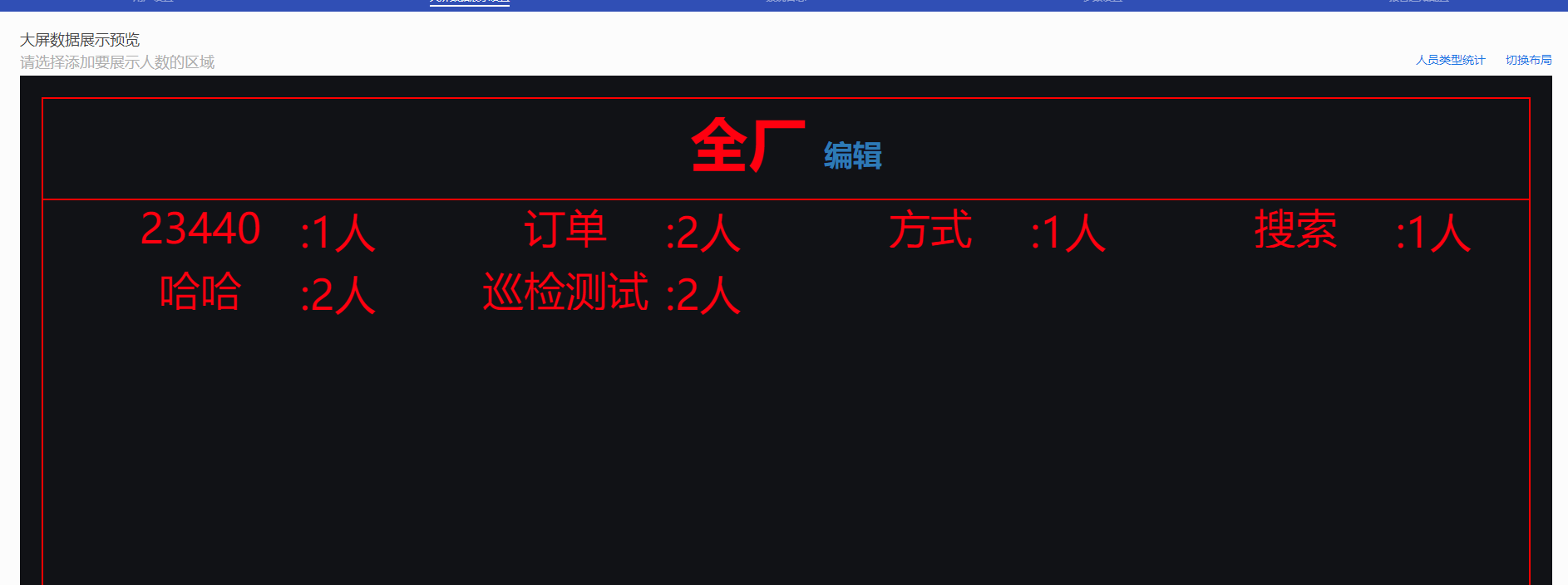 二十七 大屏数据展示预览布局一27.1 说明该接口用于展示勾选区域总人数(不区分人员类型),轮询时间不低于两秒27.2 影响版本暂无27.3 接口URL/api/v1/preview/list27.4 Header27.5 请求方式POST27.6 请求参数27.7 返回值Data单个元素数据结构样例    {        "uuid": "2a79eaf0944111ea9f83000c29ea170a",        "buildId": "200036",        "name": "全厂人数",        "index": 0,        "type": "major",        "showTotalPersonCount": false,        "showWayPersonCount": false,        "createTime": null,        "createBy": null,        "updateTime": null,        "updateBy": null,        "areaIds": "40035e2c857b11eaa293000c29ea170a,",        "areaJson": null,        "showCount": 8,        "displayType": "area",        "safeIndex": 0.0,        "thresholdValue": 0.0    }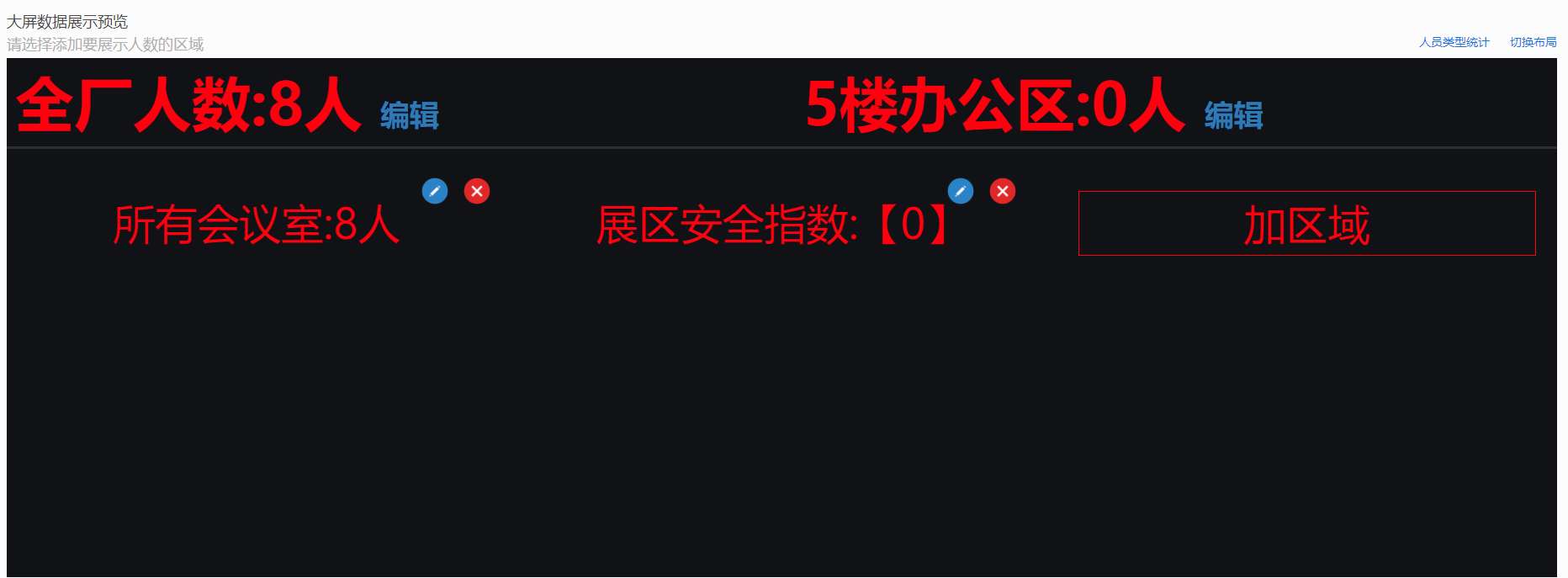 二十八 大屏数据展示预览布局二28.1 说明该接口用于展示勾选区域总人数(不区分人员类型),轮询时间不低于两秒28.2 影响版本暂无28.3 接口URL/api/v1/previewModel/list28.4 Header28.5 请求方式POST28.6 请求参数28.7 返回值Data单个元素数据结构major数据结构tabs数据结构items数据结构样例{    "major": {    "uuid": "31686469944011ea9f83000c29ea170a",        "buildId": "200036",        "tabUuid": null,        "name": "全场人数",        "index": 0,        "type": "major",        "showTotalPersonCount": false,        "showWayPersonCount": false,        "createTime": null,        "createBy": null,        "updateTime": null,        "updateBy": null,        "areaIds": "40035e2c857b11eaa293000c29ea170a,",        "areaJson": null,        "showCount": 8,        "displayType": "area",        "safeIndex": 0.0,        "thresholdValue": 0.0},    "tabs": [    {        "tabUuid": "8502e54e892011ea9f83000c29ea170a",        "items": [            {                "uuid": "41cebe4b944111ea9f83000c29ea170a",                "buildId": "200036",                "tabUuid": "8502e54e892011ea9f83000c29ea170a",                "name": "会议室3",                "index": 0,                "type": "child",                "showTotalPersonCount": false,                "showWayPersonCount": false,                "createTime": null,                "createBy": null,                "updateTime": null,                "updateBy": null,                "areaIds": "208fcb02857b11eaa293000c29ea170a",                "areaJson": null,                "showCount": 0,                "displayType": "area",                "safeIndex": 0.0,                "thresholdValue": 0.0            }        ]    }]}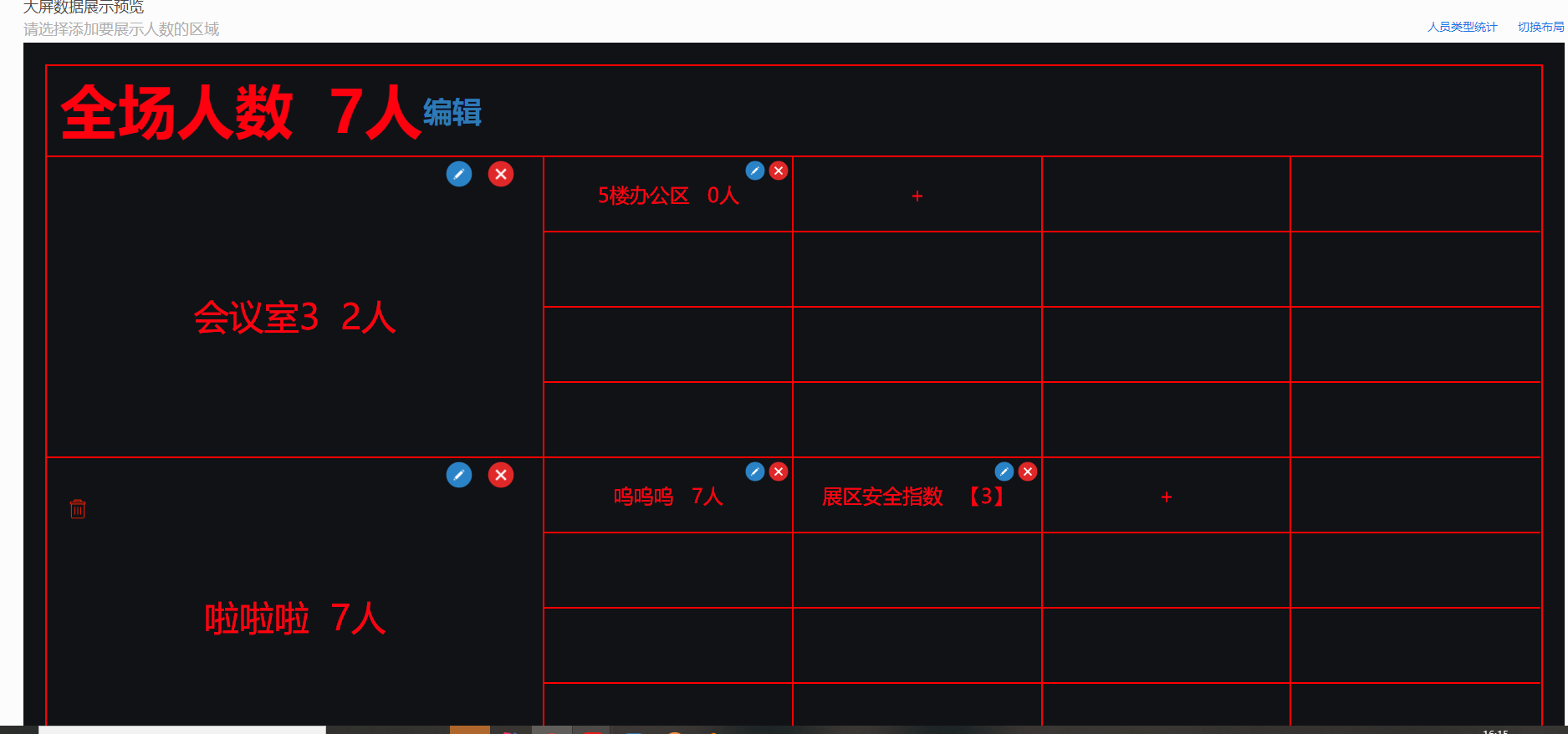 二十九 各区域人员统计接口29.1 说明该接口用于展示各区域人员统计,轮询时间不低于两秒29.2 影响版本暂无29.3 接口URL/api/v1/screen/area/person/count29.4 Header29.5 请求方式GET29.6 请求参数29.7 返回值Data单个元素数据结构screenAreaList数据结构area数据结构employees人员类型人数数据结构key-value样例{    "errorCode": 0,    "errorMsg": [],    "filedErr": {},    "data": {        "totalCount": 0,        "onlineCount": null,        "offLineCount": null,        "locationList": null,        "screenAreaList": [            {                "personCount": 0,                "alarmCount": null,                "status": null,                "area": {                    "areaId": "a149443eaa0811ea9a24000c29db32eb",                    "areaName": "00",                    "areaRailRelList": [                        {                            "uuid": "a9779846aa0811ea9a24000c29db32eb",                            "areaId": "a149443eaa0811ea9a24000c29db32eb",                            "areaName": "00",                            "railId": "bffc704068fb4ba9932932f04a181fe7",                            "railName": "77",                            "floorNo": "Floor1"                        }                    ],                    "selected": null,                    "personCount": 0,                    "employees": {},                    "areas": []                }            }        ],        "bltLocationDTOList": []    },    "valid": true}三十 人员/车辆最近一次位置查询接口30.1 说明该接口用于查询人员卡片上报的最后一次定位位置，可以用于对接查询人员/车辆实时位置。该接口支持：可通过【type】参数，控制查询所有人员车辆，还是只查所有人员或者只查询所有车辆。可以通【lastMins】参数，过滤最近多少分钟的定位点位，不传代表查询最后一次点位。如【lastMins=1】,代表接口请求时间往前1分钟内，1分钟内有定位点的人员的实时位置。30.2 影响版本暂无30.3 接口URL/api/v1/locations/query30.4 Header30.5 请求方式GET30.6 请求参数30.7 返回值Data list中单个元素数据结构样例{    "errorCode": 0,    "error": "",    "data": [        {            "location": {                "mac": "1918E003219A",                "buildId": "200036",                "floorNo": "Floor5",                "x": 33233,                "y": 19777,                "time": 1610592649990            },            "locationOnline": true,            "id": "ecc6025954bc11eb8ef4000c29db32eb",            "employeeTypeName": "_vehicle_",            "areaName": "",            "name": "测试来自下拉项",            "sn": "1918E003219A",            "iconPic": "$$iconPicture$$default_1.png",            "headPic": null,            "fields": {                "驾驶员身份证": "",                "押运员身份证": "",                "化学品运输量(吨)": "",                "电子运单号": "",                "运输化学品编码": "",                "来自": "属地车辆",                "车辆类型": "",                "驾驶员姓名": "",                "测速信标": "",                "性别": "男",                "姓名": "测试来自下拉项",                "备注信息": "",                "车型": "",                "所属部门/公司": "",                "SN": "1918E003219A",                "押运员姓名": ""            }        }    ]} 附录修订日期修订版本影响版本修订者修改内容2019.07.18V1.12.9.26_release周加浩支持人员的批量添加、修改、删除，及建筑下的所有人员查询2019.11.14V1.22.9.33_release周加浩小洋口对接，项目总人数和区域数据,免密登录2019.12.24V1.32.9.33_shen_hua周加浩图片上传2019.12.25V1.42.9.33_shen_hua程晓北图片上传添加注释2020/03/08V1.5所有版本周加浩添加人员定位2020/03/13V1.6chemical_3.4.26_release之后的版本（不包含chemical_3.4.26_release）周加浩添加围栏、区域、报警列表2020/04/18V1.7待定周加浩2021/01/14V1.8chemical_3.4.55周加浩参数说明Authorization鉴权字段参数类型说明buildIdListList<String>建筑ID列表appidstring主账户名参数说明token调接口获取的token参数类型说明是否必须buildIdString建筑ID是dataList人员数据是参数类型说明是否必须employeeTypestring人员类型，如果定位系统不存在该人员类型则会自动创建是namestring人员姓名,非空，目前最大长度为4是genderstring性别，男、女是snstring标签SN，12位16进制数是cardNumberstring门禁卡号，长度不超过50是iconIDstring图标ID，目前支持1-6，如果不指定，填写“默认”即可是alarmTemplatestring报警模板名称，如果不指定，填写“默认”即可是headPicstring图片路径否fieldsList<Object>额外字段，如果定位系统不存在该字段，会在人员类型中自动添加否参数类型说明是否必须fieldNamestring字段名称是fieldValuestring字段具体的值是参数类型说明是否必须statusstring成功状态，ok表示成功，error表示失败是errorCodestring错误码。0，正常，其他不正常是errmsgstring错误信息否dataList<Object>具体返回的数据是参数类型说明是否必须employeeIdstring人员ID是snstring标签SN是参数说明token调接口获取的token参数类型说明是否必须buildIdString建筑ID是dataList人员数据是参数类型说明是否必须employeeTypestring人员类型，如果定位系统不存在该人员类型则会自动创建是employeeIdstring人员ID是namestring人员姓名,非空，目前最大长度为4是genderstring性别，男、女是snstring标签SN，12位16进制数是cardNumberstring门禁卡号，长度不超过50是iconIDstring图标ID，目前支持1-6，如果不指定，填写“默认”即可是headPicstring图片路径否alarmTemplatestring报警模板名称，如果不指定，填写“默认”即可是fieldsList<Object>额外字段，如果定位系统不存在该字段，会在人员类型中自动添加否参数类型说明是否必须fieldNamestring字段名称是fieldValuestring字段具体的值是参数类型说明是否必须statusstring成功状态，ok表示成功，error表示失败是errorCodestring错误码。0，正常，其他不正常是errmsgstring错误信息否dataObject具体返回的数据是参数说明token调接口获取的token参数类型说明是否必须buildIdString建筑ID是dataList<String>人员Id列表是参数类型说明是否必须statusstring成功状态，ok表示成功，error表示失败是errorCodestring错误码。0，正常，其他不正常是errmsgstring错误信息否dataObject具体返回的数据是参数说明token调接口获取的token参数类型说明是否必须buildIdString建筑ID是参数类型说明是否必须statusstring成功状态，ok表示成功，error表示失败是errorCodestring错误码。0，正常，其他不正常是errmsgstring错误信息否dataList< Object>具体返回的数据是参数类型说明是否必须employeeIdstring人员Id是employeeTypestring人员类型是namestring人员姓名,非空，目前最大长度为4是genderstring性别，男、女是snstring标签SN，12位16进制数是cardNumberstring门禁卡号，长度不超过50是iconIDstring图标ID，目前支持1-6，如果不指定，填写“默认”即可是headPicstring图片路径否alarmTemplatestring报警模板名称，如果不指定，填写“默认”即可是fieldsmap字段否参数类型说明是否必须keystring字段名称是valuestring字段具体的值是参数说明token调接口获取的token参数类型说明是否必须buildIdString建筑ID是字段名字段类型默认值以及范围字段说明peoplecountInteger>=0生产区总人数，区域名叫“生产区”的人数empcountInteger>=0在地图上展示的总人数empcountfkInteger>=0访客总人数，人员类型为访客的人数empcountcbsInteger>=0承包商总人数，人员类型为承包商的人数specialempcountInteger>=0操作工总人数，人员类型为操作工的人数empcounterdmInteger>=0二道门外总人数statusInteger0或者10表示正常，1表示异常msginfoString成功/异常/无权限等接口调用详情返回结果实例返回结果实例返回结果实例返回结果实例{"data":{"peoplecount":388,"empcount":330,"empcountfk":28,"empcountcbs":30,"specialempcount":43,"empcounterdm":0,},"status":0,"msginfo":"接口调用成功！"}软件截图： 操作工也算公司员工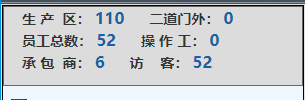 {"data":{"peoplecount":388,"empcount":330,"empcountfk":28,"empcountcbs":30,"specialempcount":43,"empcounterdm":0,},"status":0,"msginfo":"接口调用成功！"}软件截图： 操作工也算公司员工{"data":{"peoplecount":388,"empcount":330,"empcountfk":28,"empcountcbs":30,"specialempcount":43,"empcounterdm":0,},"status":0,"msginfo":"接口调用成功！"}软件截图： 操作工也算公司员工{"data":{"peoplecount":388,"empcount":330,"empcountfk":28,"empcountcbs":30,"specialempcount":43,"empcounterdm":0,},"status":0,"msginfo":"接口调用成功！"}软件截图： 操作工也算公司员工参数说明token调接口获取的token参数类型说明是否必须buildIdString建筑ID是字段名字段类型默认值以及范围默认值以及范围字段说明areaNameString区域名称areaIdInteger>=0（有0，则表示其它区域）>=0（有0，则表示其它区域）区域idareaNoString区域编号upperLimitInteger>=0(0表示区域不限人数)>=0(0表示区域不限人数)无效字段czgLimitInteger>=0(0表示区域不限操作工人数)>=0(0表示区域不限操作工人数)操作工超员上限人数areaTotalsInteger>=0>=0当前区域总人数workTotalsInteger>=0>=0操作工总人数personListListempNameString人员姓名personListListdeviceNoString，一般为12位卡片mac地址personListListspecifictypeString ，0员工,1访客,2承包商人员类型，人员类型为“访客”表示1，“承包商”表示2，其他表示0statusInteger0或者10或者10表示正常，1表示异常msginfoString成功/异常/无权限等成功/异常/无权限等接口调用详情返回结果实例返回结果实例返回结果实例返回结果实例返回结果实例{"data":[{"areaName":"净化合成区域","areaId":30,"areaNo":"30","upperLimit":15,"czgLimit":10,"areaTotals":2,"workTotals":1,"personList":[{    "empName":"张三","deviceNo":"f993d8d6","specifictype":"0",},{    "empName":"李四","deviceNo":"f993d48e","specifictype":"0",}],}],"status":0,"msginfo":"接口调用成功！"}软件截图：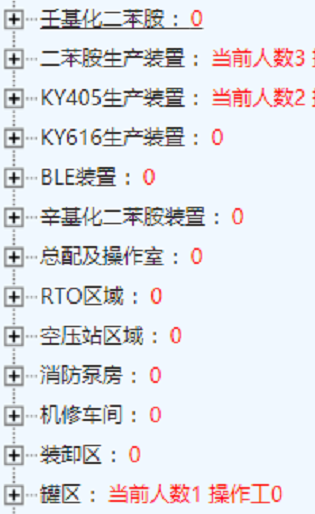 {"data":[{"areaName":"净化合成区域","areaId":30,"areaNo":"30","upperLimit":15,"czgLimit":10,"areaTotals":2,"workTotals":1,"personList":[{    "empName":"张三","deviceNo":"f993d8d6","specifictype":"0",},{    "empName":"李四","deviceNo":"f993d48e","specifictype":"0",}],}],"status":0,"msginfo":"接口调用成功！"}软件截图：{"data":[{"areaName":"净化合成区域","areaId":30,"areaNo":"30","upperLimit":15,"czgLimit":10,"areaTotals":2,"workTotals":1,"personList":[{    "empName":"张三","deviceNo":"f993d8d6","specifictype":"0",},{    "empName":"李四","deviceNo":"f993d48e","specifictype":"0",}],}],"status":0,"msginfo":"接口调用成功！"}软件截图：{"data":[{"areaName":"净化合成区域","areaId":30,"areaNo":"30","upperLimit":15,"czgLimit":10,"areaTotals":2,"workTotals":1,"personList":[{    "empName":"张三","deviceNo":"f993d8d6","specifictype":"0",},{    "empName":"李四","deviceNo":"f993d48e","specifictype":"0",}],}],"status":0,"msginfo":"接口调用成功！"}软件截图：{"data":[{"areaName":"净化合成区域","areaId":30,"areaNo":"30","upperLimit":15,"czgLimit":10,"areaTotals":2,"workTotals":1,"personList":[{    "empName":"张三","deviceNo":"f993d8d6","specifictype":"0",},{    "empName":"李四","deviceNo":"f993d48e","specifictype":"0",}],}],"status":0,"msginfo":"接口调用成功！"}软件截图：参数类型说明是否必须buildIdString建筑ID是toString跳转模块
location 定位监控
trackSn 目标追踪
是appidString账号是secretString密钥是trackSnString被追踪人的SN号否参数含义IPIP地址加端口号to跳转页面buildId建筑Idwh是否有菜单appid账户名secretcookie里获取参数说明token调接口获取的token参数类型说明是否必须buildIdString建筑ID是file（文件名必须有）MultipartFile上传的问题件（只能一个文件）是参数类型说明是否必须statusstring成功状态，ok表示成功，error表示失败是errorCodestring错误码。0，正常，其他不正常是errmsgstring错误信息否dataObject照片路径是参数说明token调接口获取的token参数类型说明是否必须buildIdString建筑ID是railNameString围栏名称否参数类型说明是否必须statusstring成功状态，ok表示成功，error表示失败是errorCodestring错误码。0，正常，其他不正常是errmsgstring错误信息否dataList<record>具体返回的数据是参数类型说明是否必须recordListList<record>围栏列表集合是参数类型说明是否必须railIdstring围栏id是railNamestring围栏名称是floorNostring围栏楼层是railPointsList<RailPoint>围栏点位集合是参数类型说明是否必须railIdstring围栏id是xint坐标x是yint坐标y是参数说明token调接口获取的token参数类型说明是否必须buildIdString建筑ID是areaNameString区域名称否参数类型说明是否必须statusstring成功状态，ok表示成功，error表示失败是errorCodestring错误码。0，正常，其他不正常是errmsgstring错误信息否dataList< record>具体返回的数据是参数类型说明是否必须recordListList< record>围栏列表集合是参数类型说明是否必须areaIdstring区域id是areaNamestring区域名称是areaRailRelListList<areaRailRel>区域包含的围栏是参数类型说明是否必须railIdstring围栏id是railNamestring围栏名称是floorNostring楼层是参数说明token调接口获取的token参数类型说明是否必须buildIdString建筑ID是alarmStatusBoolean不传默认查所有（包含报警和不报警的），true表示正在报警的，False表示不报警的否参数类型说明是否必须statusstring成功状态，ok表示成功，error表示失败是errorCodestring错误码。0，正常，其他不正常是errmsgstring错误信息否dataList< record>具体返回的数据是参数类型说明是否必须recordListList< record>报警列表集合是参数类型说明是否必须timelong报警时间是typestring报警类型是areaNamestring位置是namestring报警人员名字否macstring报警人员mac（SN）否handleTimelong	处理时间否handleRemarkstring处理信息否参数说明token调接口获取的token参数类型说明是否必须buildIdString建筑ID是handleMsgString处理信息是uuidListList<String>报警UUID集合是参数类型说明是否必须errorCodestring错误码。0，正常，其他不正常是errmsgstring错误信息否dataObject具体返回的数据是参数类型说明是否必须tokenString调接口获取的token是参数类型说明是否必须buildIdString建筑ID是typeString订阅类型区域人员报警：areaAlarm是requestServerUrlString数据接收方地址是参数类型说明是否必须statusstring成功状态，ok表示成功，error表示失败是errorCodestring错误码。0，正常，其他不正常是errmsgstring错误信息否参数类型说明是否必须tokenString调接口获取的token是参数类型说明是否必须buildIdString建筑ID是typeString订阅类型areaAlarm是requestServerUrlString数据接收方地址(不要带鉴权)是参数类型说明是否必须statusstring成功状态，ok表示成功，error表示失败是errorCodestring错误码。0，正常，其他不正常是errmsgstring错误信息否参数类型说明是否必须timelong发送时间是typeString数据类型区域报警areaAlarm是dataobject数据是参数类型说明是否必须uuidstring报警ID是timelong报警时间是typeStringalarm代表报警alarm:handle 代表处理报警是alarmInfoString报警信息是alarmTypeString报警类型参见16.8是alarmLocationString报警位置是railsList<object>围栏信息是参数类型说明是否必须railIdstring围栏ID是railNameString围栏名称是floorNoString楼层号是pointsList<Object>点位是参数类型说明是否必须xint墨卡托坐标x轴相对坐标是yint墨卡托坐标y轴相对坐标是参数类型说明是否必须timelong发送时间是typeString数据类型区域报警areaAlarm是dataobject数据是参数类型说明是否必须uuidstring报警ID是handleTimelong报警时间是typeStringalarm:handle 是handleInfoString报警处理信息是参数类型说明是否必须uuidstring报警ID是handleInfostring报警处理信息是参数说明token调接口获取的token参数类型说明是否必须buildIdString建筑ID是dataObject具体参数是参数类型说明是否必须uuidListList<String>报警ID列表是参数类型说明是否必须errorCodestring错误码。0，正常，其他不正常是errmsgstring错误信息否dataList<Object>具体返回的数据是参数类型说明是否必须settingNumint超员设置人数是currentNumint当前人数是areaSafeIdString超员区域ID是areaSafeNameString超员区域名称是alarmInfostring报警信息是alarmTimelong报警时间是railsList<Object>超员区域围栏信息是currentPersonsList<Object>当前人员是参数类型说明是否必须railIdstring围栏ID是railNameString围栏名称是floorNoString楼层号是pointsList<Object>点位是参数类型说明是否必须xint墨卡托坐标x轴相对坐标是yint墨卡托坐标y轴相对坐标是参数类型说明是否必须snstring卡片SN是namestring人员名字是uuidstring人员id是参数说明token调接口获取的token参数类型说明是否必须dateString日期格式yyyy-MM-dd是参数类型说明是否必须buildIdString建筑ID是dataObject具体参数是参数类型说明是否必须startDateStrString开始时间格式yyyy-MM-dd HH:mm（开始结束时间之差不能超时7天）是endDateStrString结束时间格式yyyy-MM-dd HH:mm（开始结束时间之差不能超时7天）是参数类型说明是否必须statusstring成功状态，ok表示成功，error表示失败是errorCodestring错误码。0，正常，其他不正常是errmsgstring错误信息否dataList<Object>数据是参数类型说明是否必须patrolPathIdstring巡检路线ID是uuidstring巡检记录ID（唯一）是patrolPathNamestring巡检路线名称是patrolStatusboolean巡检状态true正常False异常是patrolTimestring巡检时间HH:mm是patrolDatestring巡检日期yyyy-MM-dd是patrolBeforeTimeint巡检开始前（分钟）是patrolAfterTimeint巡检开始后(分钟)是pathAreaRelDataDisplayListList<Object>巡检区域数据是pathEmployeeRelDataDisplayListList<Object>巡检人员数据是参数类型说明是否必须patrolAreaIdstring巡检区域ID是patrolAreaNamestring巡检区域名称是leastNumint最少要巡检到的巡检点数量是leastTimedouble要求的滞留时长（秒）是mustPatrolPointsString必须巡检到的巡检点名称是actualNumint实际巡检到的巡检点数量是actualTime实际滞留时长（秒）参数类型说明是否必须patrolEmployeeIdstring巡检人员ID是patrolEmployeeNamestring巡检人员名称是snstringsn是参数说明token调接口获取的token参数类型说明是否必须buildIdString建筑ID是参数类型说明是否必须errorCodestring错误码。0，正常，其他不正常是errmsgstring错误信息否dataList<Object>具体返回的数据是参数类型说明是否必须areaIdString区域ID是areaNameString区域名称是totalCountint区域人数是eachEmployeeTypeCountList<Object>各人员类型人数是areasList<Object>子区域，数据结构跟当前区域一样否参数类型说明是否必须employeeTypeNamestring人员类型名称是personCountint人数是参数说明token调接口获取的token参数类型说明是否必须buildIdString建筑id是参数类型说明是否必须errorCodestring错误码。0，正常，其他不正常是errmsgstring错误信息否dataObject具体返回的数据是参数类型说明是否必须titleString最上排标题,例”全厂”是totalCountInt总人数之和是personMapMap<String, Integer>各人员类型的人数是参数说明token调接口获取的token参数类型说明是否必须buildIdString建筑id是参数类型说明是否必须errorCodestring错误码。0，正常，其他不正常是errmsgstring错误信息否dataList<Object>具体返回的数据是参数类型说明是否必须nameString标题名称文字是indexInt排序位置(0,1排在最上排标题栏从左至右,下排各区域index从2开始依次往后排)是typeString标识是上排标题还是下排内容("major"是上排左边一个标题,"minor"是上排右边一个标题,"child"是下排内容)是showCountInt统计人数(区域类型有值,安全指数类型没有)否displayTypeString标识是区域类型还是安全指数类型是safeIndexInt安全指数(区域类型没有,安全指数类型有)否参数说明token调接口获取的token参数类型说明是否必须buildIdString建筑id是参数类型说明是否必须errorCodestring错误码。0，正常，其他不正常是errmsgstring错误信息否dataObject具体返回的数据是参数类型说明是否必须majorObject标题内容是tabsList<Object>下部单元格中的内容是参数类型说明是否必须nameString标题名称文字是indexInt排序位置(0,1排在最上排标题栏从左至右,下排各区域index从2开始依次往后排)是typeString标识是上排标题还是下排内容("major"是上排左边一个标题)是showCountInt统计人数(区域类型有值,安全指数类型没有)否参数类型说明是否必须tabUuidString左侧父单元格的id是itemsList<Object>一个层级的单元格中的内容(比如下图中的会议室3和5楼办公区是一个层级的两条数据,会议室3为父单元格)是参数类型说明是否必须tabUuidString父单元格的id是nameString名称文字是indexInt一个层级的单元格排序位置(0左侧父单元格,1,2则是依次排在右边)是typeString标识是上排标题还是下排内容("child"是下排单元格内容)是showCountInt统计人数(区域类型有值,安全指数类型没有)否displayTypeString标识是区域类型还是安全指数类型(例area,areaSafeIndex)是safeIndexInt安全指数(区域类型没有,安全指数类型有)否参数说明token调接口获取的token参数类型说明是否必须buildIdString建筑id是参数类型说明是否必须errorCodestring错误码。0，正常，其他不正常是errmsgstring错误信息否dataObject具体返回的数据是参数类型说明是否必须totalCountInt总人数是screenAreaListList<Object>区域数据封装集合是bltLocationDTOListList<Object>车辆信息封装集合是参数类型说明是否必须personCountInt区域总人数(包括子区域的人数总和)是alarmCountInt报警总数否statusInt区域报警状态否areaObject区域信息封装(含子区域待递归)参数类型说明是否必须areaIdString区域id是areaNameString区域名称是areaRailRelListList<object>区域围栏集合是personCountInt人数统计(含子区域)是employeesMap<Stri ng, Object>各人员类型详情否areasList<Object>子区域,即这个area数据结构本身,待递归否参数类型说明是否必须Keystring人员类型是ValveList<object>对应人员类型的各员工是参数说明token调接口获取的token参数类型说明是否必须buildIdString建筑id是typeString不传代表所有，“1”代表人员，“2”代表车辆否lastMinInteger距离查询时间多少分钟，用于过滤点位，不传则查询卡片最近一次定位点。必须是大于0的整数否参数类型说明是否必须errorCodestring错误码。0，正常，其他不正常是errmsgstring错误信息否dataList具体返回的数据是参数类型说明是否必须idstring人员唯一ID是namestring人员姓名是snstring卡片SN是areaNamestring人员所在区域，不过不在任何区域返回空字符串是iconPicstring帽子图标路径否headPicstring头像图标路径否locationOnlineboolean定位在线，默认卡片运动状态30秒钟内有定位，卡片休眠状态25分钟内有定位。是employeeTypeNamestring类型，车辆为固定字段“_vehicle_”否locationobject定位数据是fieldsmap字段信息，key是字段名，value是字段值是location数据结构location数据结构location数据结构location数据结构参数类型说明是否必须macstring定位终端mac，这里跟sn是同一个字符串，完全一样。是buildIdString建筑ID否floorNoString楼层号1层及以上的规则如下Floor{number},如1楼是Floor1,负楼层的规则如下FloorB{number},如负1楼是FloorB1,夹层是无法显示的。是xintx轴相对坐标是yinty轴相对坐标是timelong点位上报时间戳是errorCode错误说明0成功-90操作失败10001鉴权失败10002JSON格式错误10003建筑ID为空10004SN重复10005SN已被使用10006报警模板不存在10007报警模板跟人员类型不匹配10008SN未绑定人员10009SN已被使用且使用的人不在当前建筑ID下10010图标错误10011人员类型不存在10012SN错误10013姓名为空10014姓名超过最大长度10015门禁卡号超过最大长度10016获取token时建筑ID列表不能为空10017没有建筑权限10018token失效10019获取token鉴权失败10020获取token失败10021人员不存在10022人员数据不能为空10023类型只能为1,210024lastMin必须是大于0的整数